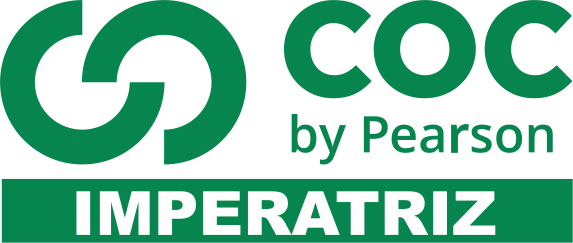 01 – Comente sobre o conceito de salário.02 – Comente sobre as condições de trabalho na Inglaterra no século XVIII.03 – Quais as principais conquistas trabalhistas realizadas pela Consolidações das leis trabalhistas no Brasil?04 – Caracterize cada movimento operário abaixo.a) Movimento Ludistab) Movimento Cartista05 - Qual a importância de Getúlio Vargas para as conquistas trabalhistas no Brasil?06 – Como os avanços tecnológicos mudaram as relações de trabalho? Como o lazer pode ser comprometido por essas novas relações?07- O que é escambo?08 – Qual é a importância do comércio para a vida na cidade?09 – Comente sobre as diferentes formas de escoar a produção e como esses vias de escoamento promovem as circulação de riquezas.10 – O que é mercado interno?11 – Qual a importância do Código Brasileiro de Defesa do Consumidor?12 – Qual a importância da Organização Mundial do Comércio?13 – O que é PIB? Como se calcula?14 – O que é mercado externo?16 – Quais as características do Liberalismo?17 – O que se entende por “Mão invisível” no liberalismo?18 – Quais as principais ideias econômicas defendidas pelo Keynesianismo?OBS: LEIA E REFAÇA TODAS AS ATIVIDADES DA APOSTILA DE CIÊNCIAS SOCIAIS. LEMBRE-SE OS RESUMOS E ANOTAÇÕES DO CADERNO TAMBÉM PODEM SER COMPLEMENTO DE ESTUDO PARA A REORIENTAÇÃO.